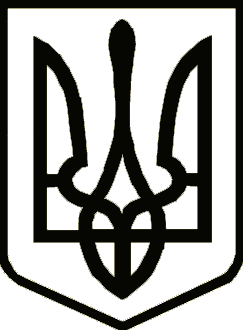 УкраїнаНОВГОРОД-СІВЕРСЬКА РАЙОННА РАДА ЧЕРНІГІВСЬКОЇ ОБЛАСТІРІШЕННЯ(тридцята (позачергова) сесія сьомого скликання)02 серпня 2019 року                                                                                     № 496 м. Новгород-СіверськийПро надання дозволу на передачув оренду нерухомого майнаВідповідно до Положення про порядок передачі майна спільної власності територіальних громад Новгород-Сіверського району в оренду, затвердженого рішенням  Новгород-Сіверської районної ради Чернігівської області від                  29 березня 2012 року із змінами, керуючись пунктом 19 частини 1 статті 43, частиною 5 статті 60 Закону України «Про місцеве самоврядування в Україні», районна рада вирішила: 1. Надати дозвіл сектору культури Новгород-Сіверської районної державної адміністрації Чернігівської області на передачу в оренду відділу культури, туризму та з питань діяльності засобів масової інформації Новгород-Сіверської міської ради Чернігівської області нерухомого майна – танцювального майданчика, що знаходиться за адресою: будинок 4,                  вулиця Б.Майстренка, місто Новгород-Сіверський, Чернігівська область, 16000, площею 375,8 м2, строком на один рік.2. Контроль за виконанням рішення покласти на постійну комісію районної ради з питань бюджету та управління об’єктами комунальної власності району. Голова районної ради                                                              В. М. Кауфман   Погоджено:Заступник голови                                                  районної державної адміністрації                                                 Н. М. ЧугаєваНачальник відділу інформаційної діяльності,комунікацій з громадськістю та правовогозабезпечення районної державної адміністрації                          Ю. М. БілийНачальник відділу з юридичних питань та  комунальної власності виконавчого апарату   районної  ради                                                                          Т. В. Щепочкіна